Зарегистрированы изменения в уставГлавным управлением Министерства юстиции РоссийскойФедерации по Нижегородской области" 7 " февраля 2020 г.Государственный регистрационный№ RU 523030002020002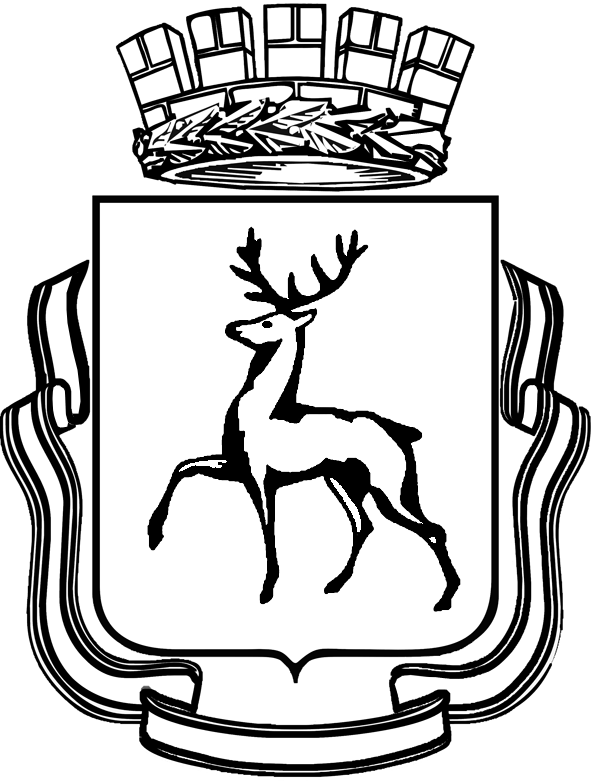 ГОРОДСКАЯ ДУМА ГОРОДА НИЖНЕГО НОВГОРОДАРЕШЕНИЕВ соответствии с Федеральным законом от 22 ноября 1995 года № 171-ФЗ «О государственном регулировании производства и оборота этилового спирта, алкогольной и спиртосодержащей продукции и об ограничении потребления (распития) алкогольной продукции», Федеральным законом от 6 октября 2003 года № 131-ФЗ «Об общих принципах организации местного самоуправления в Российской Федерации»,  Федеральным  законом  от  25   декабря   2008  года № 273-ФЗ «О противодействии коррупции», Федеральным законом от 29 декабря 2017 года № 442-ФЗ «О внеуличном транспорте и о внесении изменений в отдельные законодательные акты Российской Федерации», Федеральным законом от 27 декабря 2018 года № 558-ФЗ «О внесении изменений в Жилищный кодекс Российской Федерации в части упорядочения норм, регулирующих переустройство и (или) перепланировку помещений в многоквартирном доме», Федеральным законом от 1 мая 2019 года № 87-ФЗ «О внесении изменений в Федеральный закон «Об общих принципах организации местного самоуправления в Российской Федерации», Федеральным законом от 26 июля 2019 года № 226-ФЗ «О внесении изменений в Основы законодательства Российской Федерации о нотариате и статью 16.1 Федерального закона «Об общих принципах организации местного самоуправления в Российской Федерации», Федеральным законом от 26 июля 2019 года № 228-ФЗ «О внесении изменений в статью 40 Федерального закона «Об общих принципах организации местного самоуправления в Российской Федерации» и статью 13.1 Федерального закона «О противодействии коррупции», Федеральным законом от 2 августа 2019 года № 283-ФЗ «О внесении изменений в Градостроительный кодекс Российской Федерации и отдельные законодательные акты Российской Федерации», постановлением Правительства Российской Федерации от 11 марта 2010 года № 138 «Об утверждении Федеральных правил использования воздушного пространства Российской Федерации», Законом Нижегородской области от 29 июня 2012 года № 74-З «О регулировании отдельных правоотношений в области производства и оборота этилового спирта, алкогольной и спиртосодержащей продукции на территории Нижегородской области», статьями 29 и 47 Устава города Нижнего НовгородаГОРОДСКАЯ ДУМА РЕШИЛА:1. Внести в Устав города Нижнего Новгорода, принятый постановлением городской Думы города Нижнего Новгорода от 23.11.2005 № 91 (с изменениями, внесенными постановлениями городской Думы города Нижнего Новгорода от 20.12.2006 № 95, от 30.01.2008 № 2, от 18.02.2009 № 13, от 27.05.2009 № 54, от 25.11.2009 № 120, решениями городской Думы города Нижнего Новгорода  от  15.12.2010 № 92,  от 21.09.2011 № 121,  от 23.05.2012 № 47, от 29.05.2013 № 72, от 18.12.2013 № 172, от 25.06.2014 № 109, от 17.12.2014 № 193,  от  27.05.2015 № 106,  от  22.06.2016 № 147,  от  24.05.2017 № 119, от 13.12.2017 № 259, от 21.02.2018 № 9, от 27.02.2019 № 18, от 22.05.2019 № 93), следующие изменения: 1.1. Статью 5 дополнить пунктами 6 и 7 следующего содержания:«6. Изменение границ городского округа город Нижний Новгород, влекущее отнесение территорий населенных пунктов, входящих в его состав, к территориям других муниципальных и городских округов, осуществляется с согласия населения городского округа город Нижний Новгород, выраженного городской Думой города Нижнего Новгорода, и с согласия населения других муниципальных и городских округов, выраженного представительными органами соответствующих муниципальных и городских округов.7. Изменение границ городского округа город Нижний Новгород, не влекущее отнесение территорий населенных пунктов к территориям других муниципальных образований, осуществляется с согласия населения городского округа город Нижний Новгород, выраженного городской Думой города Нижнего Новгорода.».1.2. В статье 6.1:1.2.1. В пункте 1 слова «в связи с наделением его статусом городского округа с внутригородским делением» заменить словами «в связи с наделением его статусом муниципального округа или статусом городского округа 
с внутригородским делением».1.2.2. Дополнить новым пунктом 4 следующего содержания:«4. Объединение городского округа город Нижний Новгород с иным (иными) городским округом (городскими округами), объединение городского округа город Нижний Новгород с муниципальным округом осуществляются с согласия населения городского округа город Нижний Новгород, выраженного городской Думой города Нижнего Новгорода, а также с согласия населения, выраженного представительными органами объединяемых с городским округом город Нижний Новгород иного (иных) городского округа (городских округов), муниципального округа. Объединившиеся городской округ город Нижний Новгород и иной (иные) городской округ (городские округа), объединившиеся городской округ город Нижний Новгород и муниципальный округ утрачивают статус муниципального образования.».1.2.3. Дополнить пунктом 5 следующего содержания:«5. Разделение городского округа город Нижний Новгород, влекущее образование двух и более муниципальных или городских округов, осуществляется с учетом мнения населения городского округа город Нижний Новгород, выраженного городской Думой города Нижнего Новгорода.».1.2.4. Пункт 4 считать пунктом 6.1.2.5. Дополнить пунктом 7 следующего содержания:«7. Изменение статуса городского округа город Нижний Новгород в связи 
с наделением его статусом муниципального округа осуществляется законом Нижегородской области с учетом мнения населения городского округа город Нижний Новгород, выраженного городской Думой города Нижнего Новгорода.».1.3. В пункте 1 статьи 8:1.3.1. В подпункте 26 после слов «утверждение подготовленной на основе генерального плана города документации по планировке территории,» дополнить словами «выдача градостроительного плана земельного участка, расположенного в границах городского округа город Нижний Новгород,». 1.3.2. В подпункте 35 после слов «создание условий для» дополнить словами «развития сельскохозяйственного производства,».1.3.3. В подпункте 43 слова «О государственном кадастре недвижимости» заменить словами «от 24 июля 2007 года № 221-ФЗ «О кадастровой деятельности»».1.4. В статье 14:1.4.1. В подпункте 3 пункта 3 слова «главе администрации города Нижнего Новгорода» заменить словами «главе города Нижнего Новгорода».1.4.2. В пункте 5 слова «главой администрации города Нижнего Новгорода» заменить словами «главой города Нижнего Новгорода», слова «главы администрации города Нижнего Новгорода» заменить словами «главы города Нижнего Новгорода».1.5. В статье 16:1.5.1. В первом абзаце пункта 2 слова «, а также в целях выдвижения кандидатур в состав конкурсной комиссии при проведении конкурса на замещение должности муниципальной службы в случаях, предусмотренных законодательством Российской Федерации о муниципальной службе» исключить. 1.5.2. Пункт 3 изложить в следующей редакции: «3. Сход граждан правомочен при участии в нем более половины обладающих избирательным правом жителей населенного пункта. В случае, если в населенном пункте отсутствует возможность одновременного совместного присутствия более половины обладающих избирательным правом жителей данного населенного пункта, сход граждан проводится поэтапно в срок, не превышающий одного месяца со дня принятия решения о проведении схода граждан. При этом лица, ранее принявшие участие в сходе граждан, на последующих этапах участия в голосовании не принимают. Решение схода граждан считается принятым, если за него проголосовало более половины участников схода граждан.». 1.6. Статью 20 дополнить пунктами 7 и 8 следующего содержания: «7. По проекту муниципального правового акта об определении границ прилегающих территорий, указанных в подпункте 10 пункта 2 статьи 16 Федерального закона от 22 ноября 1995 года № 171-ФЗ «О государственном регулировании производства и оборота этилового спирта, алкогольной и спиртосодержащей продукции и об ограничении потребления (распития) алкогольной продукции», на которых не допускается розничная продажа алкогольной продукции, проектам, предусматривающим внесение изменений в указанный муниципальный правовой акт, проводятся общественные обсуждения. 8. Порядок организации и проведения общественных обсуждений определяется нормативным правовым актом городской Думы города Нижнего Новгорода.».1.7. Пункт 3 статьи 28 после слов «правовыми актами городской Думы города Нижнего Новгорода» дополнить словами «в соответствии с федеральным законодательством.». 1.8. В пункте 6 статьи 29:1.8.1. Дополнить новым подпунктом 70 следующего содержания:«70) определение порядка открытия, изменения и закрытия муниципальных маршрутов внеуличного транспорта;».1.8.2. Подпункт 70 считать подпунктом 71.1.9. Подпункт 3 пункта 2 статьи 35 после слов «муниципального образования» дополнить словами «, осуществляемого в соответствии с частями 3.3, 5.1, 7, 7.1 статьи 13 Федерального закона от 6 октября 2003 года № 131-ФЗ «Об общих принципах организации местного самоуправления в Российской Федерации»».1.10. В статье 36:1.10.1. В пункте 11: 1.10.1.1. В  первом  абзаце  слово   «11. Граждане»   заменить словами «11. Если иное не установлено федеральным законом, граждане».1.10.1.2. Второе предложение второго абзаца после слов «Губернатор Нижегородской области обращается с заявлением о досрочном прекращении полномочий депутата городской Думы города Нижнего Новгорода» дополнить словами «или применении в отношении указанного лица иной меры ответственности».1.10.2. Дополнить пунктами 11.1 и 11.2 следующего содержания: «11.1. К депутату городской Думы города Нижнего Новгорода, представившему недостоверные или неполные сведения о своих доходах, расходах, об имуществе и обязательствах имущественного характера, а также сведения о доходах, расходах, об имуществе и обязательствах имущественного характера своих супруги (супруга) и несовершеннолетних детей, если искажение этих сведений является несущественным, могут быть применены следующие меры ответственности: 1) предупреждение; 2) освобождение депутата от должности в городской Думе города Нижнего Новгорода с лишением права занимать должности в городской Думе города Нижнего Новгорода до прекращения срока его полномочий; 3) освобождение от осуществления полномочий на постоянной основе 
с лишением права осуществлять полномочия на постоянной основе 
до прекращения срока его полномочий; 4) запрет занимать должности в городской Думе города Нижнего Новгорода до прекращения срока его полномочий; 5) запрет исполнять полномочия на постоянной основе до прекращения срока его полномочий. 11.2. Порядок принятия решения о применении к депутату городской Думы города Нижнего Новгорода мер ответственности, указанных в пункте 11.1 настоящей статьи, определяется правовым актом городской Думы города Нижнего Новгорода в соответствии с законом Нижегородской области.».1.11. В статье 37:1.11.1. В подпункте 11 слово «подпунктом» заменить на слово «пунктом».1.11.2. Абзац первый подпункта 13 после слов «финансовыми инструментами»» дополнить словами «, если иное не предусмотрено Федеральным законом от 6 октября 2003 года № 131-ФЗ «Об общих принципах организации местного самоуправления в Российской Федерации»».1.12. В статье 38:1.12.1. В пункте 13:1.12.1.1. В  первом  абзаце  слово  «13. Граждане»  заменить   словами «13. Если иное не установлено федеральным законом, граждане».1.12.1.2. Во втором предложении второго абзаца после слов «Губернатор Нижегородской области обращается с заявлением о досрочном прекращении полномочий главы города Нижнего Новгорода» дополнить словами «или применении в отношении него иной меры ответственности».1.12.2. Дополнить пунктами 13.1 и 13.2 следующего содержания:«13.1. К главе города Нижнего Новгорода, представившему недостоверные или неполные сведения о своих доходах, расходах, об имуществе и обязательствах имущественного характера, а также сведения о доходах, расходах, об имуществе и обязательствах имущественного характера своих супруги (супруга) и несовершеннолетних детей, если искажение этих сведений является несущественным, может быть применена мера ответственности в виде предупреждения.13.2. Порядок принятия решения о применении к главе города Нижнего Новгорода меры ответственности, указанной в пункте 13.1 настоящей статьи, определяется правовым актом городской Думы города Нижнего Новгорода в соответствии с законом Нижегородской области.».1.13. В пункте 1 статьи 40:1.13.1. В подпункте 12 слова «осуществляемого в соответствии с федеральным законодательством;» заменить словами «осуществляемого в соответствии с частями 3.3, 5.1, 7, 7.1 статьи 13 Федерального закона от 6 октября 2003 года № 131-ФЗ «Об общих принципах организации местного самоуправления в Российской Федерации»;».1.13.2. Подпункт 14 после слов «финансовыми инструментами»» дополнить словами «, если иное не предусмотрено Федеральным законом от 6 октября 2003 года № 131-ФЗ «Об общих принципах организации местного самоуправления в Российской Федерации»».1.14. В статье 43: 1.14.1. В подпункте 5 пункта 2 слово «внутренние» исключить.1.14.2. В подпункте 9 пункта 3 после слов «создает условия для» дополнить словами «развития сельскохозяйственного производства,».1.14.3. Пункт 6 дополнить подпунктом 16 следующего содержания:«16) осуществляет полномочия в области организации транспортного обслуживания населения при перевозках внеуличным транспортом, отнесенные Федеральным законом от 29 декабря 2017 года № 442-ФЗ «О внеуличном транспорте и о внесении изменений в отдельные законодательные акты Российской Федерации» к полномочиям органов местного самоуправления, за исключением полномочий, отнесенных Уставом к полномочиям городской Думы города Нижнего Новгорода».».1.14.4. В пункте 7:1.14.4.1. Подпункт 9 изложить в следующей редакции:«9) согласовывает переустройство и перепланировку помещений в многоквартирном доме;».1.14.4.2. Подпункт 15 исключить. 1.14.4.3. Подпункт 17 изложить в следующей редакции:«17) присваивает адреса объектам адресации, изменяет, аннулирует адреса, присваивает наименования элементам улично-дорожной сети (за исключением автомобильных дорог федерального значения, автомобильных дорог регионального или межмуниципального значения), наименования элементам планировочной структуры в границах города Нижнего Новгорода, изменяет, аннулирует такие наименования, размещает информацию в государственном адресном реестре, организует установку указателей с наименованиями улиц и номерами домов;». 1.14.4.4. Дополнить подпунктом 28 следующего содержания:«28) определяет границы прилегающих территорий, указанных в подпункте 10 пункта 2 статьи 16 Федерального закона от 22 ноября 1995 года № 171-ФЗ «О государственном регулировании производства и оборота этилового спирта, алкогольной и спиртосодержащей продукции и об ограничении потребления (распития) алкогольной продукции», на которых не допускается розничная продажа алкогольной продукции.».1.15. Абзац второй пункта 4 статьи 44 исключить.1.16. В статье 45:1.16.1. Пункт 1 изложить в следующей редакции:«1. Глава администрации района является должностным лицом местного самоуправления.Глава администрации района назначается и освобождается от должности главой города Нижнего Новгорода.В случае временного отсутствия главы администрации района его обязанности на основании правового акта администрации города Нижнего Новгорода исполняет либо первый заместитель главы администрации района, либо заместитель главы администрации района, либо лицо, назначенное главой города Нижнего Новгорода на должность главы администрации района на время исполнения обязанностей отсутствующего главы администрации района и соответствующее квалификационным требованиям, предъявляемым для замещения должности главы администрации района.В случае расторжения трудового договора с главой администрации района его обязанности на основании правового акта администрации города Нижнего Новгорода исполняет либо первый заместитель главы администрации района, либо заместитель главы администрации района.».1.16.2. Подпункт 3 пункта 2 статьи 45 изложить в следующей редакции: «3) согласовывание переустройства и перепланировки помещений в многоквартирном доме;».1.17. В пятом абзаце пункта 2 и во втором абзаце пункта 3 статьи 55 слова «(www.gorduma.nnov.ru)» заменить словами «(www.gordumannov.ru)».2. Решение вступает в силу после его официального опубликования после государственной регистрации.29.01.2020№ 20┌┐О внесении изменений в Устав города Нижнего Новгорода  О внесении изменений в Устав города Нижнего Новгорода  О внесении изменений в Устав города Нижнего Новгорода  Главагорода Нижнего НовгородаИсполняющий полномочия председателя городской Думыгорода Нижнего Новгорода  В.А. ПановН.П. Сатаев